HODY , HODY, DOPROVODY,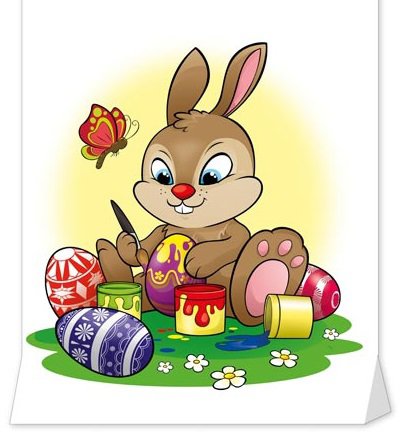  JÁ JSEM MALÝ ZAJÍČEK18.3. – 28.3.- přivítáme jaro a vyženeme „Paní zimu“ – výrova „Morany“ – vhodíme ji do Labe -seznámíme se s jarními svátky a tradicemi – VELIKONOCE - naučíme se velikonoční koledu - vyzkoušíme si pokusy s barvami na vajíčka - upečeme si z kynutého těsta velikonoční pomlázky a jidáše -zahrajeme si pohybovou hru „Na slepičku a kuřátka“- naučíme se písničky „Pomlázka“ + „Sluníčko“ , „Čížečku, čížečku „ -  s pohybem - naučíme se veršovanou pohádku „Kuřátko a obilí „ od Fr.Hrubína - společně si vyrobíme „Kurník pro slepice“ - budeme si hrát s digitálními hračkami - naučíme se některé hudební pojmy – notová osnova, nota, houslový  klíč…- s některými dětmi se budeme připravovat na pěveckou soutěž „NOVOPACKÝ SLAVÍČEK“ČEKÁ NA VÁS PLOTOVÁ HRA V OKOLÍ MŠ , kde si zopakujete , co všechno víte o Velikonocích. 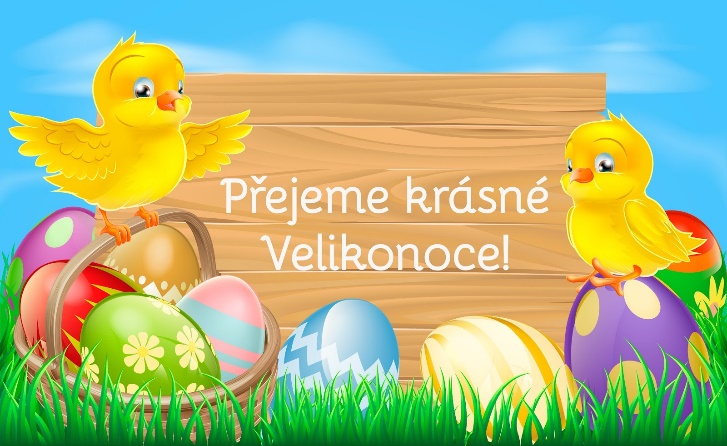 